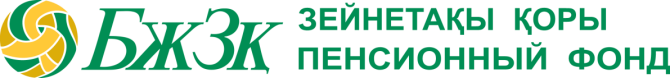 БЖЗҚ қауесеттерді жоққа шығарады және мемлекеттік кепілдік бойынша төлемдер алу ережесін түсіндіреді Бірыңғай жинақтаушы зейнетақы қоры өткен айда өз салымшыларын зейнетақы Қорының инфляцияға байланысты салымшылар мен алушыларға 150 000 теңгеден төлеп жатқандығы туралы WhatsApp арқылы таратылған ақпараттың шындыққа жанаспайтындығы жайында ескерткен болатын.   Осындай таратылымдардың жиілеп кетуіне байланысты, Қор барлық салымшылар мен алушыларды бейресми дереккөздерден таратылған ақпараттарға сенбеу керектігін ескертеді және көпе-көрінеу жалған ақпаратты таратқан адамның заң бойынша жауапқа тартылатындығын еске салады.    Қазақстанда зейнетақы жинақтарының сақталуын қамтамасыз ететін бірегей мемлекеттік кепілдік моделі жұмыс істейтіндігін хабарлаймыз. «Қазақстанда зейнетақымен қамсыздандыру туралы» Қазақстан Республикасы Заңының 5-бабына сәйкес зейнетақы төлемдерін алу құқығы туындаған кезде мемлекет алушының жинақтаушы зейнетақы жүйесіне қатысқан бүкіл кезеңіндегі инфляция деңгейін ескере отырып, оның атына Бірыңғай жинақтаушы зейнетақы қорына аударылған мiндеттi зейнетақы жарналарының, мiндеттi кәсіптік зейнетақы жарналарының нақты енгізілген мөлшерінде сақталуына кепiлдiк бередi.Айырма сомасы (мемлекеттік кепілдік) – мемлекеттік бюджет есебінен берілетін біржолғы өтемақы. Салымшылар мемлекеттік кепілдік бойынша төлем алу құқығына зейнеткерлік жасқа толған кезде ие болады. Бұдан басқа, мүгедектігі мерзімсіз болып белгіленген жағдайда І және ІІ топтардағы мүгедектігі бар жандар, Қазақстаннан тыс жерлерге тұрақты тұруға кеткен шетелдіктер мен азаматтығы жоқ адамдар міндетті зейнетақы жарналары, міндетті кәсіптік зейнетақы жарналары есебінен айырма сомасын алуға құқылы. Сонымен қатар мемлекет кепілдігі бойынша төлем алуға құқылы азамат қайтыс болған жағдайда, оның мұрагерлері де айырма сомасын ала алады.      Өтемақы мөлшері әрбір салымшы үшін дербес есептеледі. Зейнетақы төлемдерін алу құқығы туындаған кезде алушының зейнетақы жинақтарының сомасы оның жинақтаушы зейнетақы жүйесіне қатысқан бүкіл кезеңіндегі инфляцияны ескере отырып есептеледі және енгізілген зейнетақы жарналарының сомасымен салыстырылады. Егер зейнетақы жинақтарының табыстылығы инфляциядан төмен болса, мемлекет айырма сомасын өтейді. Бұл қаржы нарықтары мен инвестициялық табысқа қатысты қандай жағдай орын алмасын, салымшылардың жинақтары сенімді қорғалғандығын білдіреді. Алайда инфляция деңгейін ескере отырып, міндетті жарналар мен инвестициялық табыс есебінен қалыптасқан зейнетақы жинақтарының сомасы енгізілген жарналардың сомасына тең немесе одан жоғары болса айырма сомасы төленбейді.  Мемлекеттік кепілдік бойынша айырма сомасын есептеу және төлеуді «Азаматтарға арналған үкімет» Мемлекеттік корпорациясы» коммерциялық емес акционерлік қоғамының (КЕАҚ) «Әлеуметтік төлемдердің ведомствоаралық есептеу орталығы» (бұрынғы Зейнетақы төлемдері жөніндегі мемлекеттік орталық) жүзеге асырады. Биылғы жылдың қазан айында жасына байланысты зейнетақы төлемдерін тағайындау жөнінде бірыңғай өтініш беру бойынша Композиттік қызмет іске қосылды. Енді зейнет жасына толған азаматтар «Бір терезе» қағидаты бойынша жасына байланысты зейнетақы мен базалық зейнетақыны және зейнетақы жарналарының міндетті түрлері есебінен қалыптасқан төлемдерді алу үшін бірыңғай өтінішті және құжаттар топтамасын тек бір жерге – «Азаматтарға арналған үкімет» Мемлекеттік корпорациясының Халыққа қызмет көрсету орталығына  (ХҚО) тапсырады. Зейнетақы төлемдерін рәсімдеу жөніндегі өтініш негізінде алушыға мемлекеттік кепілдік бойынша айырма сомасын төлеуге қатысты алдын алу қызметі де көрсетіледі. Яғни, бұл үшін бөлек өтініш берудің қажеті жоқ. Бұл ретте инфляция деңгейін ескере отырып, арнайы әзірленген әдістеме бойынша әрбір алушының зейнетақы жинақтарының сомасы нақты енгізілген зейнетақы жарналарының сомасымен салыстырылады. Егер жинақтарының табыстылығы инфляциядан төмен болса, айырма сомасы біржолғы өтемақы ретінде алушының банк шотына аударылады.Қор барлық салымшылар мен алушыларды әлеуметтік желілер арқылы таратылатын әр түрлі хабарламаларға сын көзбен қарап, тек ресми ақпарат көзінен алынған ақпараттарға ғана сену керектігін ескертеді.     БЖЗҚ 2013 жылғы 22 тамызда «ГНПФ» ЖЗҚ» АҚ негізінде құрылды. БЖЗҚ құрылтайшысы және акционері – Қазақстан Республикасы Қаржы министрлігінің «Мемлекеттік мүлік және жекешелендіру комитеті» ММ арқылы Қазақстан Республикасының Үкіметі. БЖЗҚ зейнетақы активтерін сенімгерлікпен басқаруды Қазақстан Республикасының Ұлттық Банкі жүзеге асырады. 2016 жылғы 1 қаңтардан бастап зейнетақы активтерін басқару тиімділігін арттыру бойынша ұсыныстар жасау қызметі Ұлттық қорды басқару кеңесіне берілді. Зейнетақы заңнамасына сәйкес БЖЗҚ міндетті зейнетақы жарналарын, міндетті кәсіптік зейнетақы жарналарын, ерікті зейнетақы жарналарын тартуды, зейнетақы төлемдерін, зейнетақы жинақтары мен төлемдерін жеке есепке алуды жүзеге асырады, салымшыға (алушыға) зейнетақы жинақтарының жай-күйі туралы ақпарат береді (толығырақ www.enpf.kz сайтында).                                       «БЖЗҚ» АҚ баспасөз орталығыБАҚ үшін байланыстар: press@enpf.kz